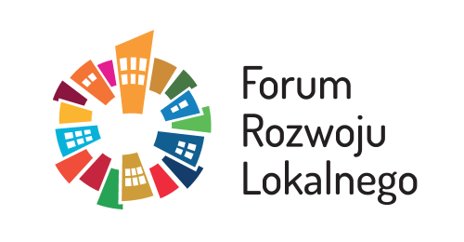 SEMINARIUM XIXSprawdź, jak zmienia się twoje miasto i zaplanuj jego dalszy rozwój!  Metoda i narzędzia planowania strategicznego Związku Miast Polskich28 maja 2021 r.Moderowanie: Doradcy ZMP- Łukasz Dąbrówka, Ryszard Grobelny, Janusz Szewczuk09:30- 10:00Logowanie się do systemu on-line 10:00– 10:10Powitanie uczestników i wprowadzenie do seminarium 10:10 – 10:20OTWARCIE KONFERENCJIMACIEJ AULAK, Ministerstwo Funduszy i Polityki RegionalnejANDRZEJ PORAWSKI, dyrektor Biura Związku Miast Polskich10.20–10.40I. Wprowadzenie:Nowe regulacje dotyczące planowania strategicznego w miastach - Andrzej Porawski, Dyrektor Biura ZMPOptymalny model planowania strategicznego w świetle doświadczeń ZMP – Janusz Szewczuk, ekspert ZMP10:40 – 11:40II. Prezentacja narzędzi diagnostycznych MRL i przykładów ich wykorzystania – Doradcy Miast ZMPMonitor Rozwoju Lokalnego – wprowadzenie – Sylwia KluczyńskaMonitor Rozwoju Lokalnego – analiza wskaźników syntetycznych – Grzegorz GodziekMonitor Rozwoju Lokalnego – analiza pogłębiona – Andrzej SobczykMonitor Rozwoju Lokalnego – analiza obszarów funkcjonalnych i partnerstw – Justyna Wieczorkiewicz-MolendoBadania społeczne (mieszkańców, przedsiębiorców, liderów lokalnych, młodzieży) 
– Grzegorz KaczmarekAnaliza powiązań funkcjonalnych – Krzysztof JaszczołtWizualizacja danych na mapach – Piotr GórkaPrezentacja graficzna wyników, zasady dostępności – Lucyna Maury  Podsumowanie – wykonane diagnozy – Jarosław Komża Opinie samorządów nt. procesu diagnostycznego – Adam Kołtyś – Burmistrz Janowa Lubelskiego, Danuta Kędziorska-Cieszyńska – Wójt Gminy Brzozie 11.40-11.50PRZERWA11:50 – 12:40III. Prezentacja narzędzi planowania strategicznego i przykładów ich zastosowania – Doradcy Miast ZMPNabór i ocena pomysłów (generator naboru) – Wiesława KwiatkowskaWstępna analiza wykonalności – Grzegorz KamińskiAnalizy finansowe – Daniel BudzeńNarzędzia włączenia mieszkańców w procesy strategiczne – Barbara ŁącznaIV. Wdrożenie - planowane narzędzia – Doradcy Miast ZMPNarzędzia do monitorowania i ewaluacji planów, programów i strategii – K. ŚpiewokNarzędzie samooceny rozwoju instytucjonalnego wg rekomendacji OECD – K. MarkielModel funkcjonalno-przestrzenny – Jarosław Komża Dalszy rozwój Monitora Rozwoju Lokalnego – Janusz Szewczuk12:40 – 13:30V. Debata o znaczeniu i przyszłości planowania strategicznego – dr Krzysztof Wrana, Akademia WSB w Dąbrowie Górniczej; Marek Orszewski, Zastępca Dyrektora Wydziału Zarządzania Strategicznego, Urząd Marszałkowski Woj. Zachodniopomorskiego; Daniel Baliński, Zastępca Dyrektora Departamentu Strategii Rozwoju, Ministerstwo Funduszu i Polityki Regionalnej; Krzysztof Kosiński, Prezydent Ciechanowa; Marcin Bazylak, Prezydent Dąbrowy Górniczej;  Andrzej Porawski, Dyrektor Biura ZMP13:30ZAKOŃCZENIE SEMINARIUM – ANDRZEJ PORAWSKI, dyrektor Biura ZMP